Tarih: 09.02.2018İL: ORDUبِسْمِ اللّهِ الرَّحْمـَنِ الرَّحِيمِ يَا أَيُّهَا النَّاسُ كُلُواْ مِمَّا فِي الأَرْضِ حَلاَلاً طَيِّباً وَلاَ تَتَّبِعُواْ خُطُوَاتِ الشَّيْطَانِ إِنَّهُ لَكُمْ عَدُوٌّ مُّبِينٌ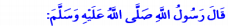 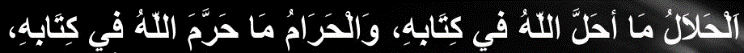 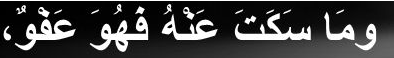 HARAMLARDAN KAÇINMA       Cumanız Mübarek Olsun Aziz Kardeşlerim!       Okuduğum âyet-i kerimede Yüce Rabbimiz şöyle buyuruyor: “Ey İnsanlar! Yeryüzündeki şeylerin helal ve temiz olanlarından yiyin! Şeytanın izinden yürümeyin. Çünkü o sizin için apaçık bir düşmandır.” 1	       Okuduğum hadis-i şerifte ise Peygamberimiz (s.a.s) şöyle buyuruyor: “Helâl, Allah’ın Kitabında helal kıldıklarıdır. Haram da Allah’ın Kitabında haram kıldıklarıdır. Hakkında bir şey demedikleri ise müsamaha gösterdiği (mübah) şeylerdendir.” 2	       Aziz Müminler!          Yüce Rabbimiz, bizleri bir hikmet ve gaye için yaratmıştır. Dünya hayatında müminin gayesi; Yüce Allah’ın emirlerine itaat edip haramlardan kaçınma ve ilahi rızaya uygun yaşamaktır. Cenâb-ı Allah’ın açıkça yasakladığı şeyler haram, serbest bıraktıkları da helâldir. Bu dünyaya bir imtihan için geldiğimize göre, bu sınavı kazanmak için helâl olan şeylerle iktifa edip, haram olan şeylerden de sakınmak son derece önemlidir. Zira haramlar bizim maddi ve manevi dünyamızı tahrip etmektedir. Bundan dolayıdır ki, haramlarla beslenen bir beden helal olan şeylere yönelmede zorluk çeker, ibadetler kendisine ağır gelir. Hayır yapmaya eli varmaz, ahiret işlerini ihmal eder. Kendisinin iyi işler yaptığını zanneder.	       Değerli Müslümanlar!          Muhakkak ki Yüce Rabbimiz, hiçbir harama ihtiyaç duyulmayacak şekilde biz kulları için pek çok nimetler yaratmıştır. O, ekonomik hayatı etkileyen ve haksız kazancı teşvik eden faizi, insanın aklına ve bedenine zarar veren içki ve uyuşturucu maddeleri, fert ve toplum hayatını tahrip eden zinayı, yuvaları yıkan kumar ve rüşveti, cemiyet hayatını ifsat eden israf ve ölçüsüz eğlenceyi haram kılmıştır. Meşru ticareti, evlilikle yuva kurmayı, emek ve alın teri dökerek kazanmayı helal kılmıştır.           Bu emirler Yüce Rabbimizin, kullarının menfaati için koymuş olduğu sınırlardır. Allah’ın koyduğu sınırlara riayet edilen bir dünyada, insanlar can ve mal güvenliği kaygısından uzak, nesillerini muhafaza ederek ve her türlü haksızlığın engellendiği bir hayata sahip olacaklardır. Böylece toplumda yaşanan güvenlik endişeleri ve helâl haram dengesinin kurulamamasından kaynaklanan bütün ciddi sıkıntılar ortadan kalkacak, aranan huzur ve mutluluk elde edilebilecektir. Nitekim Yüce Kitabımız Kuran-ı Kerim’de şöyle buyurulmaktadır: “Bunlar Allah’ın sınırlarıdır. Kim Allah’ın sınırlarını aşarsa, şüphesiz kendine zulmetmiş olur.” 3       Aziz Kardeşlerim!     Bir hadis-i şerifte Sevgili Peygamberimiz (s.a.s) şöyle buyurmuşlardır: “Helâl belli, haram da bellidir. İkisi arasında şüpheli şeyler vardır ki, çok kimseler bunları bilmezler. Her kim şüpheli şeylerden sakınırsa, ırzını da, dinini de korumuş olur. Her kim şüpheli şeylere düşerse, harama düşmüş olur.”4    Allah Resulü ümmetini sadece haramlardan değil, şüpheli şeylerden de sakındırmıştır. Çünkü şüpheli şeyleri işlemekte mahzur görmeyen bir kişi, adım adım harama yaklaşır ve belki de bilmeden harama düşebilir.    Kıymetli Müminler!    Netice olarak helal ve haram sınırları Allah’ın kullarına bahsettiği sınırlardır. Bu sınırlar insanları kötü şeylerden ve haramlardan kaçınma ve iyi olana çağırmaktadır. Bizlere düşen bu sınırlara riayet etmektir.     Hutbemizi Peygamber (s.a.s) Efendimizin bizlere öğrettiği şu dua ile bitirelim: “Allah’ım! Helal olan nimetlerinle yetinmemi, haramlardan müstağni olmamı ihsan eyle, fazlı kereminle beni Senden başkasına muhtaç eyleme.”5Hazırlayanın Adı Soyadı: Adem ŞENÜnvanı: İmam Hatip: Hacılar Mah. Aşağı Cami Perşembe/ORDUKaynaklar:1-Bakara, 2/168.2-Tirmizi, Libas, 6; İbn Mâce, Et’ıme, 60.3-Talak, 65/14-Müslim, Müsâkât,107.5-Hâkim Deavât, 1973 